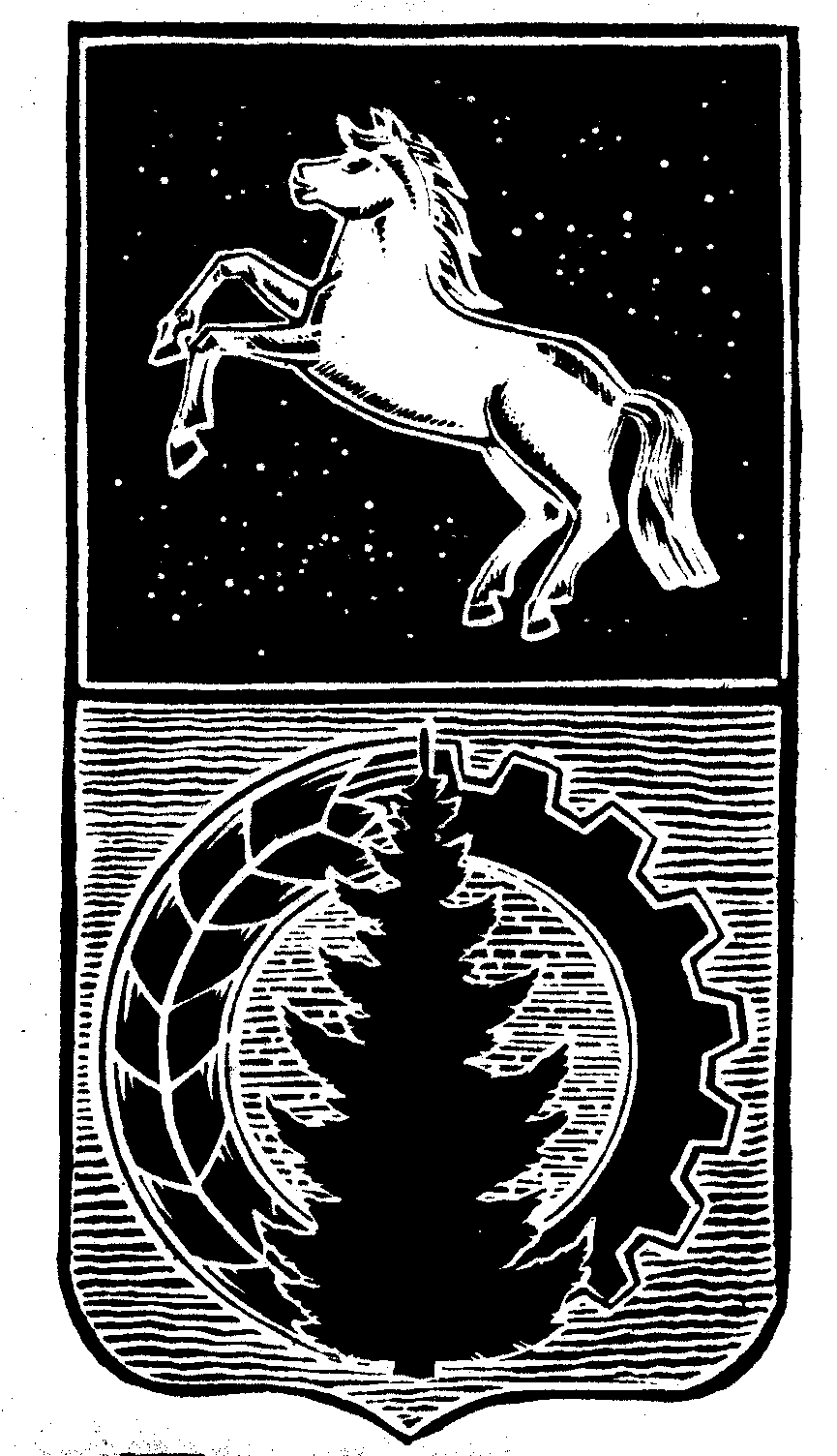 КОНТРОЛЬНО-СЧЁТНЫЙ  ОРГАНДУМЫ  АСИНОВСКОГО  РАЙОНАЗАКЛЮЧЕНИЕна проект постановления Администрации Асиновского городского поселения «О внесении изменений в постановление Администрации Асиновского городского поселения от 16.03.2017 № 159/17 «Об утверждении муниципальной программы «Подготовка объектов коммунальной инфраструктуры г. Асино к прохождению осеннее – зимнего периода 2017 – 2018, 2018 - 2019»г. Асино									       30.03.2020 годаКонтрольно-счетным органом Думы Асиновского района в соответствии со ст. 10 решения Думы Асиновского района от 16.12.2011г № 104 «Об утверждении Положения «О Контрольно-счетном органе Думы Асиновского района» рассмотрен представленный проект постановления Администрации Асиновского городского поселения «О внесении изменений в постановление Администрации Асиновского городского поселения от 16.03.2017 № 159/17 «Об утверждении муниципальной программы «Подготовка объектов коммунальной инфраструктуры г. Асино к прохождению осеннее – зимнего периода 2017 – 2018, 2018 - 2019».Экспертиза проекта постановления Администрации Асиновского городского поселения «О внесении изменений в постановление Администрации Асиновского городского поселения от 16.03.2017 № 159/17 «Об утверждении муниципальной программы «Подготовка объектов коммунальной инфраструктуры г. Асино к прохождению осеннее – зимнего периода 2017 – 2018, 2018 – 2019» проведена с 26 марта 2020 года по 30 марта 2020 года в соответствии со статьёй 157 Бюджетного Кодекса, статьей 9 Федерального закона от 07.02.2011 № 6-ФЗ «Об общих принципах организации и деятельности контрольно – счетных органов субъектов РФ и муниципальных образований», пунктом 7 части 1 статьи 4 Положения о Контрольно-счетном органе муниципального образования «Асиновский район», утвержденного решением Думы Асиновского района от 16.12.2011 № 104, в целях определения соответствия муниципального правового акта бюджетному законодательству и на основании пункта 12.1 плана контрольных и экспертно-аналитических мероприятий Контрольно-счетного органа Думы Асиновского района на 2020 год, утвержденного распоряжением председателя Контрольно-счетного органа Думы Асиновского района от 27.12.2019 № 75, распоряжения председателя Контрольно-счетного органа  на проведение контрольного мероприятия от 26.03.2020 № 26.Должностные лица, осуществлявшие экспертизу:Аудитор Контрольно-счётного органа Думы Асиновского района Белых Т. В.Согласно представленного проекта Постановления, предлагается внести следующие изменения в муниципальную программу «Подготовка объектов коммунальной инфраструктуры г. Асино к прохождению осеннее – зимнего периода 2017 – 2018, 2018 - 2019» (далее – Муниципальная программа):1. В Паспорте МП, в разделах «Объемы и источники финансирования (с детализацией по годам реализации, тыс. рублей)» изменен общий объем финансовых средств, а именно увеличен на 18 393,7 тыс. рублей (с 51 329,2 тыс. рублей до 69 722,9 тыс. рублей), и составил:- на 2017 год без изменений в размере 39 920,4 тыс. рублей, из них за счет средств федерального бюджета в размере 0,0 тыс. рублей, за счет средств областного бюджета 27 086,0 тыс. рублей, за счет средств областного бюджета 0,0 тыс. рублей, за счет средств местного бюджета 11 056,1 тыс. рублей;- на 2018 год без изменений 1 440,4 тыс. рублей, из них за счет средств федерального бюджета в размере 0,0 тыс. рублей, за счет средств областного бюджета 0,0 тыс. рублей, за счет средств районного бюджета 0,0 тыс. рублей, за счет средств местного бюджета 1 440,4 тыс. рублей;- на 2019 год увеличился с 9 968,4 тыс. рублей до 28 362,1 тыс. рублей, из них за счет средств федерального бюджета в размере 0,0 тыс. рублей, за счет средств областного бюджета увеличился с 0,0 тыс. рублей до 1 522,6 тыс. рублей, за счет средств районного бюджета увеличился с 3 020,9 тыс. рублей до 25 053,5 тыс. рублей, за счет средств местного бюджета снизился с 6 947,5 тыс. рублей до 1 786,0 тыс. рублей.2. В главу «Ресурсное обеспечение муниципальной программы», а также в таблицы МП внесены изменения с учетом изменения объема финансирования муниципальной программы.По итогам рассмотрения проекта постановления Администрации Асиновского городского поселения «О внесении изменений в постановление Администрации Асиновского городского поселения от 16.03.2017 № 159/17 «Об утверждении муниципальной программы «Подготовка объектов коммунальной инфраструктуры г. Асино к прохождению осеннее – зимнего периода 2017 – 2018, 2018 - 2019», Контрольно-счетный орган Думы Асиновского района сообщает, что данный проект Постановления может быть принят  в предложенной редакции.Аудитор		_______________		                              _Т.В. Белых___		                                (подпись)				                                      (инициалы и фамилия)